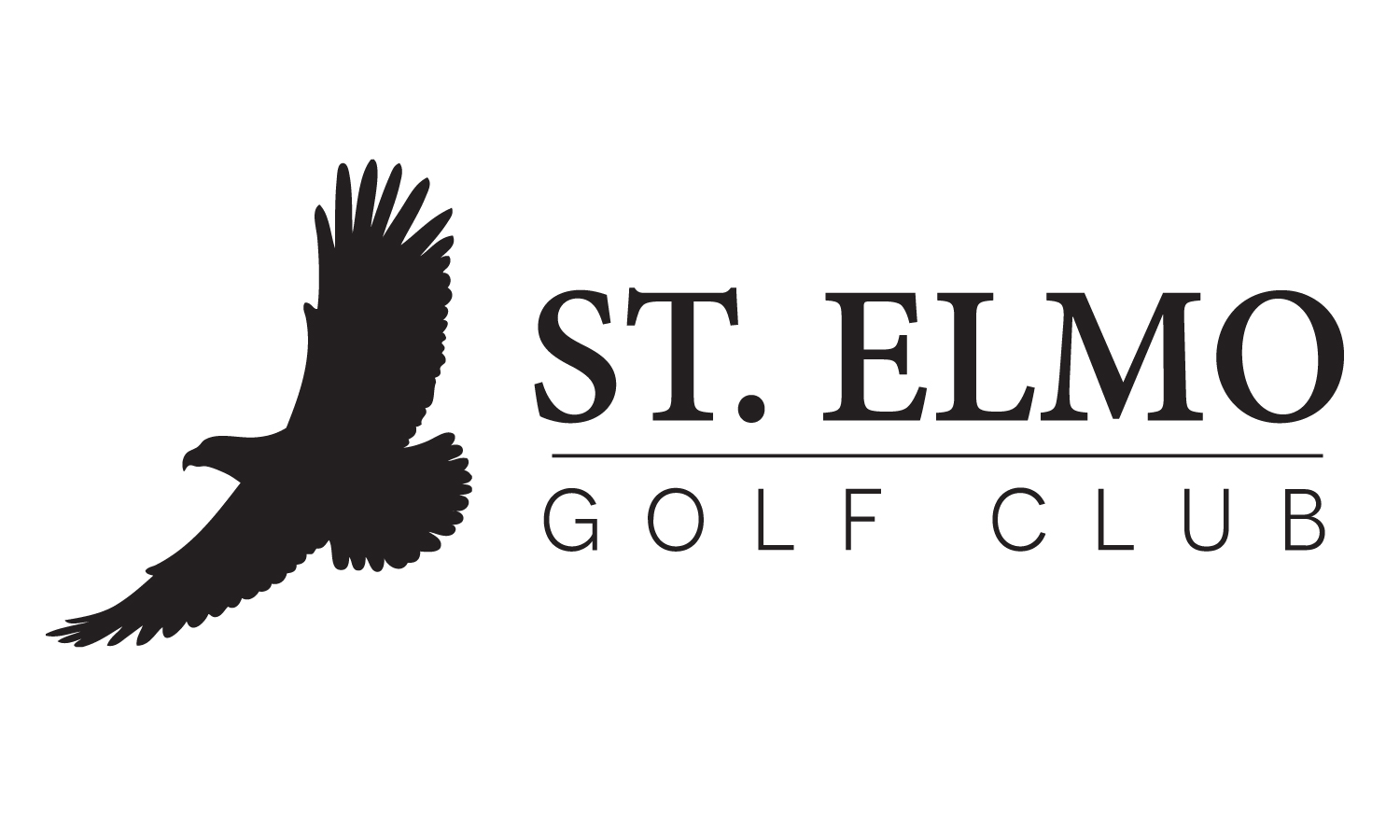 2-Lady ScrambleThursday, August 12thRegistration & Coffee – 8:00 amShotgun Start – 9:00amEntry Fee - $55 per person(includes golf, lunch, prizes & entry gift)Flights determined at conclusion of play.Paid Entry Deadline – 08/09/21Send completed entry to:    SEGC 2 Lady801 N ElmSaint Elmo, IL  62458Player 1: _______________________ Player 2: _________________________Email: _________________________  Email: ___________________________Phone: ________________________  Phone: __________________________Please make checks payable to – SEGCRefer questions to Cindy at 618-322-4092 